Приложение к письму Россельхознадзора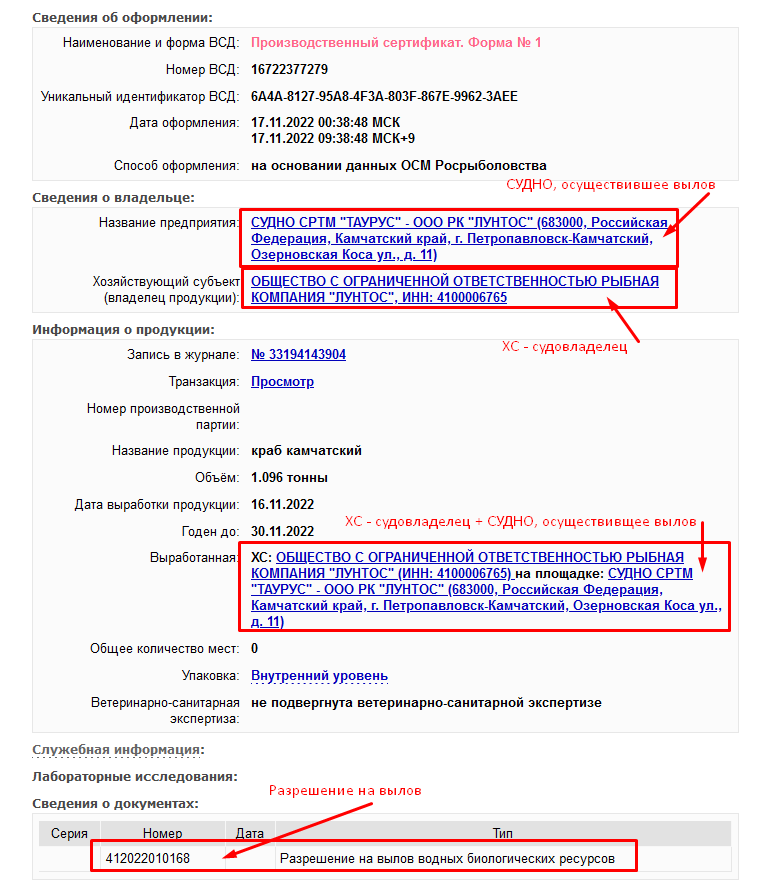 